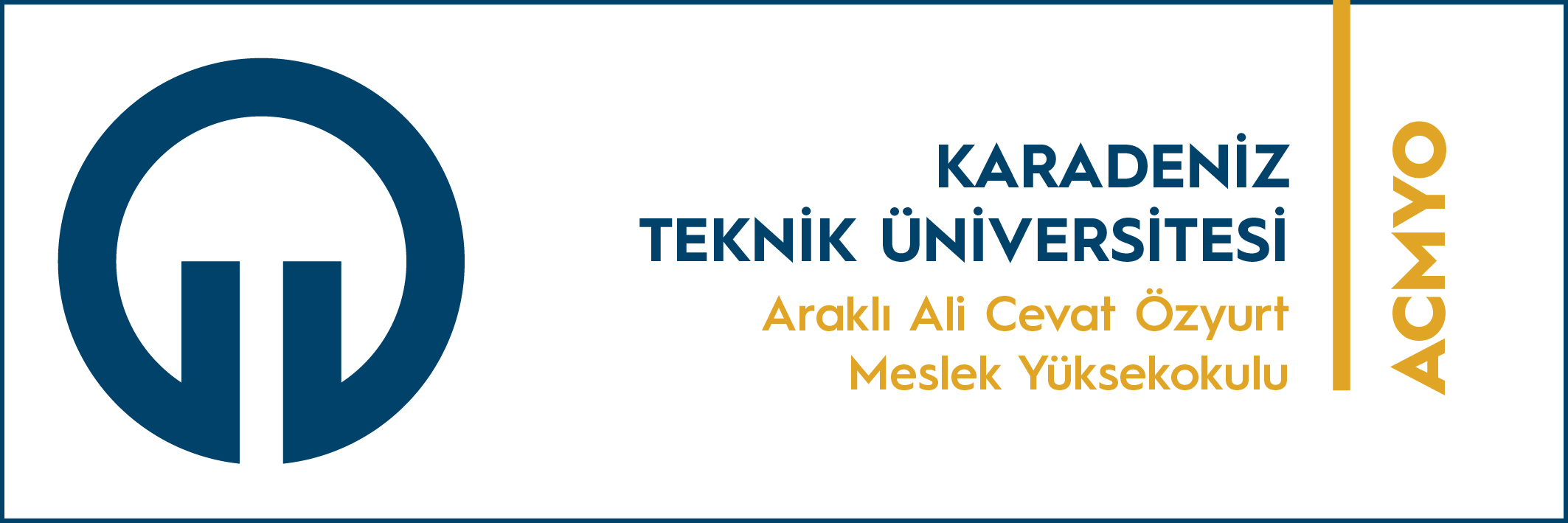 YÖNETİM VE ORGANİZASYON BÖLÜMÜ LOJİSTİK PROGRAMIDERS İÇERİKLERİKTÜ ARAKLI ALİ CEVAT ÖZYURT MESLEK YÜKSEKOKULU YÖNETİM VE ORGANİZASYON BÖLÜMÜ LOJİSTİK PROGRAMIDERSLERİN DÖNEMLİK DAĞILIMLARIYARIYILYARIYILYARIYILYARIYILAKTS=Avrupa Kredi Transfer Sistemi, T=Teori, U=Uygulama, L=Laboratuvar, Z=Zorunlu, S=SeçmeliDERS İÇERİKLERİDönem Ders İçerikleriDönem Ders İçerikleriDönem Ders İçerikleriDönem Seçmeli Alan Dersleri:Dönem Ders İçerikleri4. Dönem Seçmeli Alan Dersleri:D.KODUDERSİN ADIZ/STULAKTSAtatürk İlkeleri ve İnkılap Tarihi IZ2002Türk Dili - 1Z2002İngilizce - 1Z3003Genel İşletmeZ3005Ticari MatematikZ3004Temel HukukZ3004Lojistiğe GirişZ3005PazarlamaZ3005Toplam:220030D.KODUDERSİN ADIZ/STULAKTSAtatürk İlkeleri ve İnkılap Tarihi IIZ2002Türk Dili - 2Z2002İngilizce -2Z2002İş Sağlığı ve GüvenliğiZ3005Uluslararası TicaretZ3005Tedarik Zinciri YönetimiZ3005Taşımacılık EkonomisiZ3004Kariyer Geliştirme ve PlanlamaZ3005Toplam210030D.KODUD.KODUDERSİN ADIDERSİN ADIZ/STULAKTSKüresel LojistikKüresel LojistikZ3004Ticaret HukukuTicaret HukukuZ3004Tehlikeli Madde TaşımacılığıTehlikeli Madde TaşımacılığıZ3004Depolama ve Stok YönetimiDepolama ve Stok YönetimiZ2104Mesleki Deneyim -1Mesleki Deneyim -1Z0203E-TicaretE-TicaretZ3004Kurumsal Kaynak PlanlamasıKurumsal Kaynak PlanlamasıZ1204Seçmeli AlanSeçmeli AlanS2003TOPLAM:TOPLAM:175030D.KODUSEÇMELİ DERSLERZ/STULAKTSİşletme Stratejileriİşletme StratejileriS2003Kalite Yönetim SistemleriKalite Yönetim SistemleriS2003D.KODUD.KODUDERSİN ADIDERSİN ADIZ/STULAKTSLojistik ve Nakliye MevzuatıLojistik ve Nakliye MevzuatıZ3004Dağıtım Kanalları ve PlanlamasıDağıtım Kanalları ve PlanlamasıZ2104Müşteri İlişkileri YönetimiMüşteri İlişkileri YönetimiZ3004Filo YönetimiFilo YönetimiZ3004Bitirme ProjesiBitirme ProjesiZ2104Mesleki Deneyim-2Mesleki Deneyim-2Z0203Liman ve Terminal YönetimiLiman ve Terminal YönetimiS2104Seçmeli AlanSeçmeli AlanS2003TOPLAM:TOPLAM:175030D.KODUSEÇMELİ ALAN DERSLERİZ/STULAKTSHizmet PazarlamasıHizmet PazarlamasıS2003Meslek EtiğiMeslek EtiğiS2003Ders Saati(T+U)AKTSGenel Toplam87120Atatürk İlkeleri ve İnkılap Tarihi 1Osmanlı imparatorluğunun sona ermesi, 1. Dünya Savaşı, Mondros Antlaşması, Anadolu’nun işgali, Kurtuluş Savaşı, TBMM’nin açılışı, Lozan Barış Antlaşması ve Cumhuriyetin ilanı.Türk Dili 1İmla kuralları ve uygulaması, noktalama işaretleri ve uygulaması, Türkçede sesler ve sınıflandırılması, ses bilgisi, Türkçenin ses özellikleri, kompozisyonla ilgili genel bilgiler, kompozisyonda anlatım şekilleri ve uygulaması.Yabancı Dil 1Alfabe, iyelik adılları, sıra bildiren sayılar, noktalama, şimdiki zaman, neden-niçin soru kalıpları, sıklık belirteçleri, bağlaçlar, geniş zaman, zaman ve tarih, kelime çalışmaları.Genel İşletmeİşletmenin tanımı, işletmecilik kavramı, işletmelerde rasyonellik ilkeleri, işletmelerin sınıflandırılması, işletmelerin gelir ve giderleri, işletmelerin kuruluş çalışmaları, işletmelerin kapasiteleri, işletme fonksiyonları: yönetim fonksiyonu, üretim fonksiyonu, pazarlama fonksiyonu, finans fonksiyonu, insan kaynakları yönetimi fonksiyonu, muhasebe fonksiyonu,halkla ilişkiler fonksiyonu, araştırma-geliştirme fonksiyonu.Ticari MatematikTicari matematik temelleri, oran orantı hesaplamaları, yüzde, maliyet, kar zarar hesaplamaları, karışım hesaplamaları, iskonto ve faiz hesaplamaları..Temel HukukHukuk kurallarının özellikleri ve diğer sosyal düzen kurallardan ayırımı; çağdaş hukuk sistemleri; hukukta derleme hareketi ve Türk Hukukunun derlenmesi; yaptırım ve çeşitleri; kamu hukuku, özel hukuk, karma hukuk dalları ve alt ayrımları; Türk pozitif hukuku ve sorunları; hukukun çeşitli açılardan uygulanması; hak; hak sahipliği ve ehliyet kavramları; sorumluluk ve sorumluluğun işletilmesi gibi belli başlı konulardan oluşmaktadır.Lojistiğe GirişLojistikle ilgili temel kavramları açıklamak ilkeleri ve yönetimi hakkında bilgi vermek lojistik modları hakkında bilgi ve Türkiyede lojistik sektörü hakkında bilgi aktarımları içerir.PazarlamaÜrün kavramı ve ürün karması, ürün geliştirme, fiyat ve fiyatlandırma kavramları, tutundurma ve tutundurma yöntemleri, dağıtım kavramı, dağıtım politikaları, dağıtım kanalları ve fiziksel dağıtım.Atatürk İlkeleri ve İnkılap Tarihi 2Atatürk dönemi Türk dış politikaları, Atatürk İlkeleri, İsmet İnönü dönemi, 2. Dünya Savaşı, Demokrat Parti iktidarı ve Adnan Menderes dönemi, askeri darbeler.Türk Dili 2Deneme, anı, gezi yazısı, biyografi, günlük eleştiri, mektup, dilekçe, hikaye, roman, özgeçmiş, münazara.İngilizce 2Şimdiki zaman, basit geçmiş zaman, düzenli ve düzensiz eylemler, betimleme, sayılabilir-sayılamaz adlar, sıfatlar, sıfat dizilimleri, kelime çalışmaları, gelecek zaman, karşılaştırma kalıpları, geniş zaman ve geçmiş zaman açılımları.Taşımacılık EkonomisiDünyada ve Türkiye’de taşımacılık, taşımacılıkta arz ve talep kavramları, fiyatlandırma, alt yapı yatırımları, taşımacılıkta maliyetler ve karlar, taşıma türlerine ekonomik açıdan bakış.Uluslararası TicaretUluslararası ekonomi teori ve politikaları, ticaret politikaları, uluslararası faktör hareketleri, gümrük tarifeleri ve bölgesel ticaret politikaları.Tedarik Zinciri YönetimiTedarik zinciri yönetimi kavramı, tedarik zincirinde operasyonel konular, tedarikçi ilişkileri, tedarikçi değerlendirme ve denetimi, lojistikte dış kaynak kullanımıKariyer Geliştirme PlanlamaKariyerin tanımı ve kariyer yönetiminin safhaları, yeni mezunların iş dünyasındaki durumu, etkili ilişki kurma, zaman yönetimi, mülakatlara hazırlıkİş Sağlığı ve Güvenliğiİşçi sağlığı ve iş güvenliğinin tarihi gelişimi, genel bilgiler, iş güvenliği kavramı, iş kazalarının tanımı, nedenleri ve önleme yöntemleri, iş güvenliği çalışmalarının iş gücü verimliliği açısından önemi, iş güvenliği çalışmalarının ekonomik açıdan önemi, iş kazalarının oluşumu ve sınıflandırılması, tehlikeler ve tehlike çeşitleri.Küresel LojistikKüresel lojistik kavramı; lojistik üs türleri; lojistik üs bölgelerinin gelişiminde talep dinamikleri, Türkiye'nin Lojistik Üs vizyonu ve ulaştırma politikaları ve vaka incelemelerinin ele alınması.Ticaret HukukuTürk Ticaret Kanununun sistemine uygun olarak ticari işletme, kıymetli evrak ve şirketlere ilişkin konular esas alınacaktır.Tehlikeli Madde TaşımacılığıYanıcı, yakıcı ve tehlikeli atıklar gibi tehlikeli maddelerin uluslar arası taşımasının organizasyonu ve denetimi, uluslararası kuruluşlar ve düzenlemeler, sınıflandırmalar ve kazalara ilişkin bilgilendirme.Depolama ve Stok YönetimiDepo ve depolama kavramları ile önemi, depo ve depolama çeşitleri, depolama yönetimi, depo iş süreçleri, depo yeri seçiminin önemi, depo yerleşim planının hazırlanması ile ilgili döşeme ve donatılar, antrepo ve serbest bölgelerin depolamadaki yeri, depolamada ambalajlama, depolamada karşılaşılan riskler, tedarik fonksiyonlarının ve tedarik sistemlerinde farklılıkların açıklanması, satın alma değişkenlerinin tanıtımı, tedarik zincirinin tanıtılması, tedarik yönetimi, tedarikçilerin tedarik sistemine etkileri, stok takibi.Mesleki Deneyim 1Teoriyle uygulamayı bir arada pekiştirmek, teknik geziler.E- TicaretBilgisayar ve internet teknolojisinin gelişimi, yeni ekonomi modelinin ortaya çıkışı ve bu modelin etkilerinin ve beraberinde getirdiği sürecin incelenmesiKurumsal Kaynak PlanlamasıERP, Tedarik zinciri yönetimi, satış ve operasyon planlama, kurumsal kaynak yönetimi, tedarik zincirinin entegrasyonu, operasyon planlama İşletmecilikte de kullanılan ortak sosyal bilimler terminolojisini ve kavramlarını tanımlayıp, kullanabilme. İşletme yönetiminin stratejik, taktik ve operasyonel boyutlarına hakimolmak, işletmeyi örgütsel düzeyde tasarlamak ve analiz etmekSeçmeli AlanKalite Yönetimi SistemleriKalite kavramı, standart ve standardizasyon, sektörler bazında standartların önemi, toplam kalite, kalite yönetim sistemleri, stratejik yönetim, süreç yönetimi.İşletme Stratejileriİşletmenin vizyonu, misyonu, taktik, politika, strateji kavramları, SWOT analizi, işletme kademelerine göre stratejiler, kurumsal yönetim.Lojistik ve Nakliye MevzuatıLojistik ve Taşıma Mevzuatının uygulama özellikleri. Taşımacılık problemlerinin anlaşılması, günümüzdeki yasal çerçeve ve taşımacılığın organizasyonu, taşımacılıkla ilgili düzenlemeler, ulusal ve uluslararası belgeler, uluslararası antlaşmalar.Dağıtım Kanalları ve PlanlamasıDolaylı dolaysız dağıtım politikası, dağıtım kanalı planlaması ve kontrolü, tüketim ve sanayi ürünleri için kanal hedefleri, dağıtım kanalı stratejisi seçimi.Filo YönetimiFilo yönetiminin temelleri, ekonomik ve teknik özelliklerini öğretmeye yönelik uygulamalarBitirme ProjesiÖğrenilen teorik ve pratik bilgi ve becerileri kullanarak mesleki bir konu üzerine mezuniyet projesi hazırlanması.Müşteri İlişkileri YönetimiMüşteri ilişkileri kavramı, müşteri için değer yaratma, müşterilerle iletişim, müşteri hizmet kalitesi ve sistemi, müşteriyi kazanma ve tutma.Mesleki Deneyim 2Teoriyle uygulamayı bir arada pekiştirmek, teknik geziler.Liman ve Terminal YönetimiLiman ve limancılıkla alakalı gelen kavramların açıklanması. Yükler, kaplar ve gemiler hakkında genel bilgiler. Liman yapıları, operasyonları ve verimlilik. Türkiye'de ve Dünya'da limanlar gibi konuları içermektedir.Seçmeli Alan